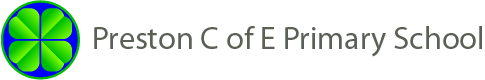 6th September 2021Dear Parents/ CarersPermission to collect during the school year 2021/22If you would like a person, other than yourself, to collect your child/children from school, please can you complete the permission slip below.  This letter will be kept on record for the duration of the school year.If your child is in Year 5 or 6 you can also request that they have permission to walk to the gate to be collected or walk home alone.    Please could you complete this form and return to the school office.Thank youLesley Payne……………………………………………………………………………………………………………………………………………………………I give permission for ……………………………………………………………………….…..…to be collected by:Year 5/6: I give permission for ………………………………………………………………..…to walk to the gate Year 5/6: I give permission for……………………………………………………………………to walk homeSigned:………………………………………………………….               Date:……………………………………………..